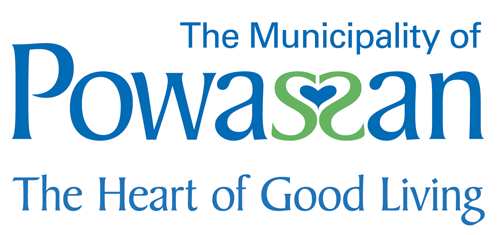 AGENDARegular Council MeetingTuesday, May 7, 2024, at 6:30 p.m.Powassan Council Chambers252 Clark Street, Powassan, ONCALL TO ORDER LAND ACKNOWLEDGMENT“We respectfully acknowledge that we are on the traditional territory of the Anishinaabe Peoples, in the Robinson-Huron and Williams Treaties areas. We wish to acknowledge the long history of First Nations and Métis Peoples in Ontario and show respect to the neighbouring Indigenous communities. We offer our gratitude for their care of, and teachings about, our earth and our relations. May we continue to honour these teachings.”ROLL CALLDISCLOSURE OF MONETARY INTEREST AND GENERAL NATURE THEREOFAPPROVAL OF THE AGENDADELEGATIONS TO COUNCILADOPTION OF MINUTES OF PREVIOUS OPEN SESSION MEETINGS OF COUNCIL7.1 Regular Council Meeting of April 16, 2024MINUTES AND REPORTS FROM COMMITTEES OF COUNCIL8.1 Maple Syrup Festival Committee Meeting of April 17, 2024MINUTES AND REPORTS FROM APPOINTED BOARDSSTAFF REPORTS10.1 Treasurer/Director of Corporate Services, B. Robinson – Baker Tilly Contract Renewal10.2 Clerk, A. Quinn – Municipal Fields10.3 Treasurer/Director of Corporate Services, B. Robinson – Tender 2024-01- Quarried ‘A’10.4 Treasurer/Director of Corporate Services, B. Robinson – Tender 2024-02- Winter Sand10.5 Treasurer/Director of Corporate Services, B. Robinson – RFP 2024-03- Building Dept SUV10.6 Treasurer/Director of Corporate Services, B. Robinson – Tender 2024-04- Demolition10.7 Treasurer/Director of Corporate Services, B. Robinson – Council Remuneration BylawBY-LAWS11.1 Bylaw 2024-13 - To provide for a Loan from the Water and Sewer Reserve FundUNFINISHED BUSINESSNEW BUSINESS13.1 MPAC – 2023 Financial Report13.2 Ontario Clean Water Agency – Powassan Water and Wastewater Quarterly Operations Report (Jan 1 – Mar 31, 2023)13.3 Minister of Canadian Heritage – Celebrate Canada Funding13.4 Employment and Social Development Canada - Canada Summer Jobs Application13.5 Ministry of Tourism, Culture and Sport - Summer Employment Opportunities Program13.6 Notice of Public Meeting for a Zoning Bylaw Amendment – 146 Osborne StreetCORRESPONDENCE14.1 Trout Creek Seniors Club – 2024 Budget14.2 T.C. & Area Pickleball Club – Funding for Pickleball Equipment14.3 Town of Plympton-Wyoming – Support for the County of Renfrew regarding Rural and Small    Urban Municipalities – Affordability of Water and Wastewater Systems14.4 Township of Chisholm - 2024 PUDPL BudgetADDENDUMNOTICE OF SCHEDULE OF COUNCIL AND BOARD MEETINGSCLOSED SESSION17.1 Adoption of Closed Session Minutes of April 16, 2024 17.2 Identifiable Individuals – Section 239(2)(k) of the Municipal Act and under Section 9(4)(k) of the  Procedural Bylaw – matters regarding negotiations to be carried on by the Municipality. 17.3 Labour Relations – Section 239(2)(d) of the Municipal Act and under Section 9(4)(d) of the Procedural Bylaw – matters regarding labour relations or employee negotiations.17.4 Identifiable Individuals – Section 239(2)(b) of the Municipal Act and under Section 9(4)(b) of the  Procedural Bylaw – matters regarding an identifiable individual, including municipal or local board   employees.17.5 Legal Matters – Section 239(2)(f) of the Municipal Act and under Section 9(4)(f) of the Procedural Bylaw – advice that is subject to solicitor-client privilege, including communications necessary for that purpose.MOTION TO ADJOURN